'(Анализ	отчетов о выполнении муниципальных заданий   по состоянию на 01.06. 2015г. указать наименование главного распорядителя средств бюджета городского округаКлинцовская городская администрацииПриложение 1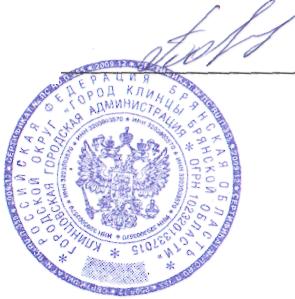 Главный бухгалтерПавленко Л.И.Перечень показателей качества оказания муниципальной услугиПеречень показателей качества оказания муниципальной услугиПеречень показателей качества оказания муниципальной услугиПеречень показателей качества оказания муниципальной услугиПеречень показателей качества оказания муниципальной услугиПеречень показателей качества оказания муниципальной услугиПеречень показателей качества оказания муниципальной услугиПеречень показателей качества оказания муниципальной услугиПеречень показателей качества оказания муниципальной услугиПеречень показателей качества оказания муниципальной услугиПеречень показателей качества оказания муниципальной услугиПеречень показателей качества оказания муниципальной услугиПредусмотр ено кСоответствие среднего времениожидания выполнения заявки/запроса при посещенииСоответствие среднего времениожидания выполнения заявки/запроса при посещенииСоответствие среднего времениожидания выполнения заявки/запроса при посещенииПредусмотр ено к№НаименованиеКоличество посетителей (чел.)Количество посетителей (чел.)Количество посетителей (чел.)Динамика количествапосещений по сравнению спредыдущим годом   (единиц)Динамика количествапосещений по сравнению спредыдущим годом   (единиц)Динамика количествапосещений по сравнению спредыдущим годом   (единиц)библиотеки на получение документов, имеющихся вбиблиотеке, заданнымпараметрам/контрольнымзначениям/среднему расчетномувремени ожиданиявыполнения заявки/запроса вбиблиотеки на получение документов, имеющихся вбиблиотеке, заданнымпараметрам/контрольнымзначениям/среднему расчетномувремени ожиданиявыполнения заявки/запроса вбиблиотеки на получение документов, имеющихся вбиблиотеке, заданнымпараметрам/контрольнымзначениям/среднему расчетномувремени ожиданиявыполнения заявки/запроса вДоля пользователей, удовлетворенных качеством услугбиблиотеки, от общего числа опрошенных пользователей (%)Доля пользователей, удовлетворенных качеством услугбиблиотеки, от общего числа опрошенных пользователей (%)Доля пользователей, удовлетворенных качеством услугбиблиотеки, от общего числа опрошенных пользователей (%)Доля удовлетворенных запросовпользователей от общего числазапросов (%)Доля удовлетворенных запросовпользователей от общего числазапросов (%)Доля удовлетворенных запросовпользователей от общего числазапросов (%)перечислению вотчетномпериоде всоответствиПеречислено авансом (не более 75%)ФактическоезначениенакопленнымитогомХарактерист ика причин отклоненияот запланировИсточники информациио фактическомп/пучрежденияданной библиотеке (минут)данной библиотеке (минут)данной библиотеке (минут)графиком перечисленэнных значенийзначении показателяп/пучрежденияграфиком перечисленэнных значенийзначении показателяия субсидиипланфактоткпланфактоткУД-веспланфактоткУД-веспланфактоткУД-веспланфактоткУД-вес(руб.)услуг(руб.)(руб.)МБУК"ЦБС городафинансоваяКлинцы"195919590132794132794055010010001001000427245,17427245,173220941,17-отчетность